WEST TEXAS CHAPTER AGC – Physical Offices / Plan RoomsWEST TEXAS CHAPTER AGC, INC.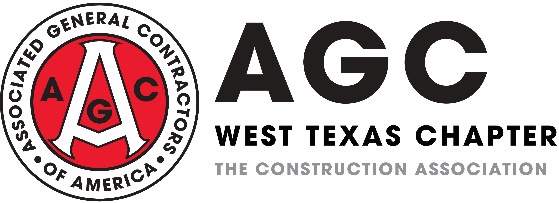 Skill, Integrity, ResponsibilityWEST TEXAS CHAPTER AGC, INC.Skill, Integrity, ResponsibilityWEST TEXAS CHAPTER AGC, INC.Skill, Integrity, ResponsibilityWEST TEXAS CHAPTER AGC, INC.Skill, Integrity, ResponsibilityWEST TEXAS CHAPTER AGC, INC.Skill, Integrity, Responsibility                                                  Limited Access Application                                                  Limited Access Application                                                  Limited Access Application                                                  Limited Access Application                                                  Limited Access ApplicationDate:                                                        Company InformationDate:                                                        Company InformationDate:                                                        Company InformationDate:                                                        Company InformationDate:                                                        Company InformationCompany Name:Company Name:Company Name:Company Name:Company Name:Mailing Address:Mailing Address:Street Address:Street Address:Street Address:City/State:Zip:City/State:City/State:Zip:Phone:Phone:Cell:Cell:Cell:Website:Website:Primary Contact Email:Primary Contact Email:Primary Contact Email:Principal (primary) contact person receiving West Texas AGC Chapter notifications: Principal (primary) contact person receiving West Texas AGC Chapter notifications: Principal (primary) contact person receiving West Texas AGC Chapter notifications: Principal (primary) contact person receiving West Texas AGC Chapter notifications: Principal (primary) contact person receiving West Texas AGC Chapter notifications: Email contact(s) for weekly Newsletter/Safety News & Project Report:Email contact(s) for weekly Newsletter/Safety News & Project Report:Email contact(s) for weekly Newsletter/Safety News & Project Report:Email contact(s) for weekly Newsletter/Safety News & Project Report:Email contact(s) for weekly Newsletter/Safety News & Project Report:Primary Type of Service Provided:Principal Officers  Name	Title 	Principal Officers  Name	Title 	Principal Officers  Name	Title 	Principal Officers  Name	Title 	Principal Officers  Name	Title 	Acknowledgements Acknowledgements Acknowledgements Acknowledgements Acknowledgements I understand that membership with the West Texas AGC Chapter also includes membership and affiliation with AGC of America and AGC-TBB (Texas Building Branch). Benefits, dividends and access to webinars and attend chapter programs.  I (we) certify the statements are correct and true and agree, that if approved, will pay promptly (annually) and remain in good standing.I understand that membership with the West Texas AGC Chapter also includes membership and affiliation with AGC of America and AGC-TBB (Texas Building Branch). Benefits, dividends and access to webinars and attend chapter programs.  I (we) certify the statements are correct and true and agree, that if approved, will pay promptly (annually) and remain in good standing.I understand that membership with the West Texas AGC Chapter also includes membership and affiliation with AGC of America and AGC-TBB (Texas Building Branch). Benefits, dividends and access to webinars and attend chapter programs.  I (we) certify the statements are correct and true and agree, that if approved, will pay promptly (annually) and remain in good standing.I understand that membership with the West Texas AGC Chapter also includes membership and affiliation with AGC of America and AGC-TBB (Texas Building Branch). Benefits, dividends and access to webinars and attend chapter programs.  I (we) certify the statements are correct and true and agree, that if approved, will pay promptly (annually) and remain in good standing.I understand that membership with the West Texas AGC Chapter also includes membership and affiliation with AGC of America and AGC-TBB (Texas Building Branch). Benefits, dividends and access to webinars and attend chapter programs.  I (we) certify the statements are correct and true and agree, that if approved, will pay promptly (annually) and remain in good standing.Company:Company:Company:Company:Company:Name:Name:Name:Title:Title:Signature:Signature:Signature:Date:Date:□ Architects/Engineers - LIMITED ACCESS for Architects and Engineers Limited access fees are $230.00 paid annuallyIn lieu of membership, a subscription is offered to receive the weekly newsletter/projects bulletin and advertisement on our chapter website directory for your company customized with specific company logo and information to showcase your firm. Membership discounts and benefits are not included.□ Architects/Engineers - LIMITED ACCESS for Architects and Engineers Limited access fees are $230.00 paid annuallyIn lieu of membership, a subscription is offered to receive the weekly newsletter/projects bulletin and advertisement on our chapter website directory for your company customized with specific company logo and information to showcase your firm. Membership discounts and benefits are not included.□ Architects/Engineers - LIMITED ACCESS for Architects and Engineers Limited access fees are $230.00 paid annuallyIn lieu of membership, a subscription is offered to receive the weekly newsletter/projects bulletin and advertisement on our chapter website directory for your company customized with specific company logo and information to showcase your firm. Membership discounts and benefits are not included.□ Architects/Engineers - LIMITED ACCESS for Architects and Engineers Limited access fees are $230.00 paid annuallyIn lieu of membership, a subscription is offered to receive the weekly newsletter/projects bulletin and advertisement on our chapter website directory for your company customized with specific company logo and information to showcase your firm. Membership discounts and benefits are not included.□ Architects/Engineers - LIMITED ACCESS for Architects and Engineers Limited access fees are $230.00 paid annuallyIn lieu of membership, a subscription is offered to receive the weekly newsletter/projects bulletin and advertisement on our chapter website directory for your company customized with specific company logo and information to showcase your firm. Membership discounts and benefits are not included.ABILENE – Corporate OfficeMIDLANDWICHITA FALLSJosué Williams | abilene@wtagc.orgApril Valdez | midland@wtagc.orgDonna Craib | wichitafalls@wtagc.org325.676.7447432.520.2220940.322.01003125 S. 27th St. Suite A4500 W. Illinois Suite 2012014 Kell W. Blvd. Suite CAbilene, TX 79605Midland, TX 79703Wichita Falls, TX 76301Executive Director • Scott Hughes • scotth@wtagc.orgExecutive Director • Scott Hughes • scotth@wtagc.orgExecutive Director • Scott Hughes • scotth@wtagc.orgwebsite • wtagc.orgwebsite • wtagc.orgwebsite • wtagc.org